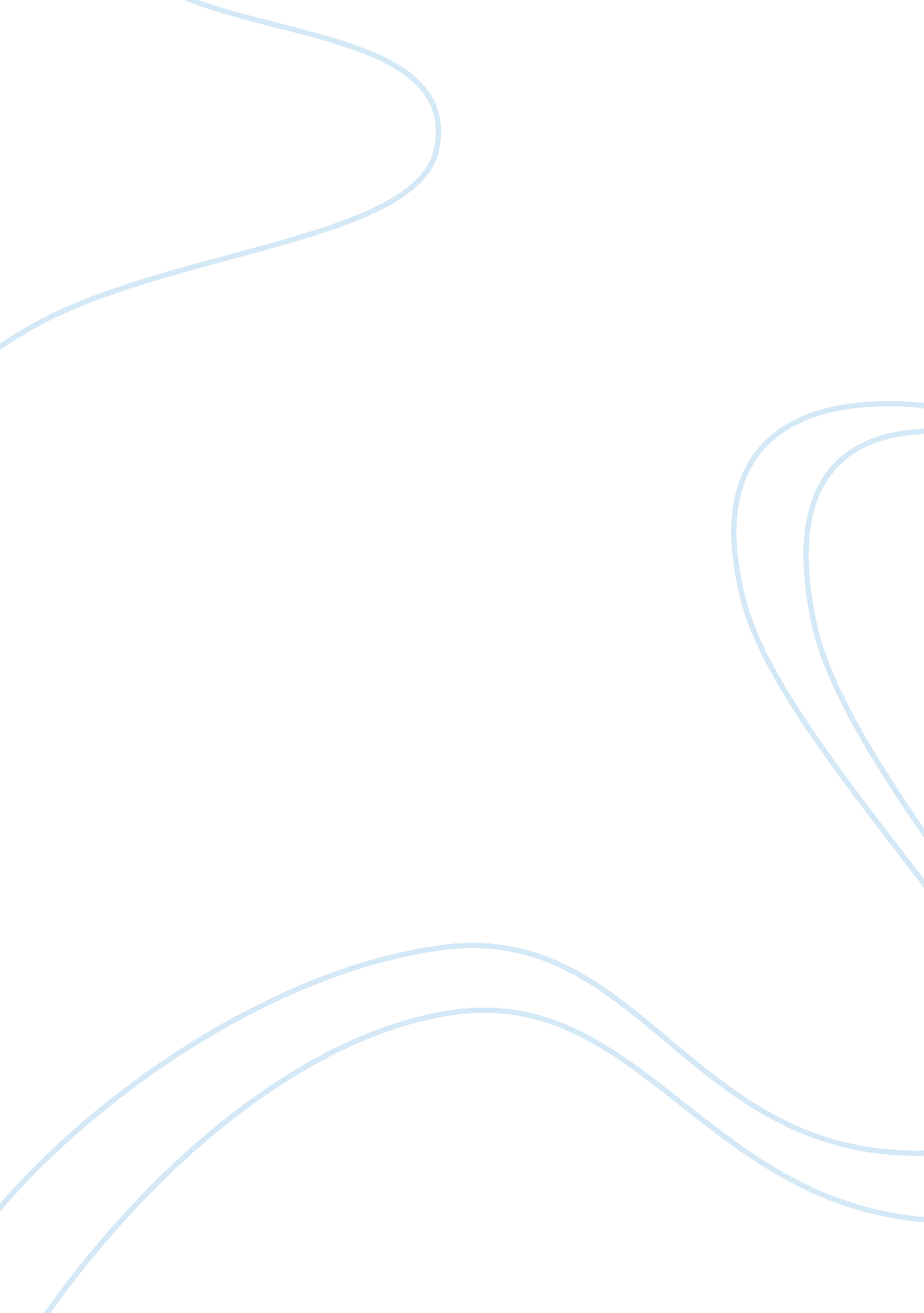 Tia chapter 7- cnit 136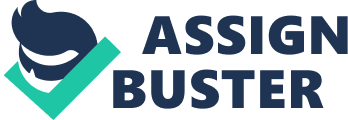 A large network designed to provide access to a specific geographic area, such as a large city is a __________. A. MANB. PANC. LAND. WANA. MAN 2. All of the following are benefits of networks EXCEPT, _________. A. sharing an Internet connectionB. sharing printers and other peripheralsC. sharing filesD. sharing an operating systemD. sharing an operating system 3. A network used to communicate among devices close to one person is called a ________. A. MANB. LANC. PAND. WANC. PAN 5. ________ is software that takes an existing Internet connection and turns it into a wireless hotspot. A. NetifyB. MultiplyC. MobilefyD. ConnectifyD. Connectify 6. The most popular transmission media option for wired Ethernet networks is __________. A. fiber-optic cableB. power-line cableC. unshielded twisted-pair (UTP) cableD. coaxial cableC. unshielded twisted-pair (UTP) cable 7. All of the following involve tasks for network administration, EXCEPT ________. A. installing new computers and devices on the networkB. updating and installing new software on the networkC. setting up proper security for a networkD. purchasing initial equipment for the networkD. purchasing initial equipment for the network 8. A(n) ________ is a device connected to a network such as a computer or a game console. A. architectureB. nodeC. serverD. modemB. node 9. A computer network is defined as two or more computers connected via ________ so that they can communicate with each other. A. software and hardwareB. the InternetC. at least one serverD. Ethernet cableA. software and hardware 10. For the nodes on a network to communicate with each other and access the network, each node needs a __________. A. DSL modemB. network adapterC. network interface cardD. routerB. network adapter All of the following are used to classify network architectures, EXCEPT _____________. A. the distance between nodesB. the protocol used to exchange data between nodesC. the communication medium used to transport dataD. the number of nodes on the networkD. the number of nodes on the network Which of the following is NOT a type of UTP cable you would use in a wired Ethernet home network? A. Cat 5EB. Cat 6C. Cat 6AD. Cat 7BD. Cat 7B ________ is the maximum speed at which data can be transferred between two nodes. A. ThroughputB. BandwidthC. Band SpeedD. Through SpeedB. Bandwidth Network adapters _________. A. are built into the motherboard on each nodeB. enable nodes in a network to communicate with each otherC. are always Ethernet NICSD. are necessary only on servers in a client/server networkB. enable nodes in a network to communicate with each other The unique number assigned to a network adapter by the manufacturer is referred to as the ________ address. A. MACB. IPC. SSIDD. networkA. MAC A ________ is a network located in your home that connects to all your digital devices. A. MANB. WANC. HAND. LANC. HAN SSID stands for ________. A. service set identityB. service set identifierC. service security identityD. service security identifierB. service set identifier All of the following operating systems support P2P networking, EXCEPT ________. A. WindowsB. OS XC. UnixD. LinuxC. Unix Using a network without the network owner’s permission is known as ________. A. hijackingB. chillijackingC. piggybackingD. hybackingC. piggybacking Sophisticated networks generally use which of the following hardware devices to ease the flow of data through the network? A. Routers and switchesB. USB portsC. FirewallsD. Network interface cards (NIC)A. Routers and switches Network architectures are classified according to _______. A. the distance between the hub and the routerB. the bandwidth supplied by the connectionC. the way in which they are managed and the distance between their nodesD. the speed at which they processor runsC. the way in which they are managed and the distance between their nodes A ________ network is located in your home that connects to all your digital devices. A. MANB. WANC. HAND. LANC. HAN A peer-to-peer network is an example of ______ administration. A. localB. wide areaC. centralD. corporateA. local All of the following are extra precautions you can take to secure a wireless network, EXCEPT ________. A. change your network name (SSID)B. enable SSID broadcastC. turn on security protocolsD. create a passphraseB. enable SSID broadcast Data are sent through a network on bundles called ______. A. packagesB. pouchesC. packetsD. switchesC. packets The current version of wireless Ethernet is ______. A. 802. 11mB. 802. 11gC. 802. 11pD. 802. 11nD. 802. 11n Normal telephone cable is a type of ________. A. fiber-optic cableB. twisted-pair cableC. coaxial cableD. Ethernet cableB. twisted-pair cable Which transmission medium transmits data the fastest? A. Twisted-pair cableB. Coaxial cableC. WirelessD. Fiber-Optic cableD. Fiber-Optic cable Client/Server networks are controlled by a central server that runs a special piece of software called _______. A. Windows 7B. network operating system (NOS)C. firewallD. firmwareB. network operating system (NOS) A client/server network is an example of ________ administrationA. LocalB. Wide AreaC. CentralD. CorporateC. Central Wireless internet is available using _________. A. Fiber OpticsB. SatelliteC. Radio WavesD. DSLC. Radio Waves Which of these statements about physically protecting your computer is FALSE? A. The computer should sit on a flat level surface. B. Power surges can be blocked by using a computer surround. C. It is best to unplug computers during an electrical storm. D. Old surge protectors can deliver power to your computer without protecting it. B. Power surges can be blocked by using a computer surround. _________ is an unwanted piggyback program that usually downloads with software you are installing from the Internet. A. AdwareB. MalwareC. SharewareD. SpywareD. Spyware Which type of virus was the famous Michelangelo virus? A. A wormB. A time bombC. A script virusD. An e-mail virusB. A time bomb When malicious code is planted on your computer and alters your browser’s ability to find Web addresses it is known as ________. A. phishingB. pharmingC. pretextingD. phlyingB. pharming Adware and spyware are referred to collectively as __________. A. virusesB. graywareC. altertwareD. firmwareB. grayware All of the following are ways that can infect your computer with a virus, EXCEPT _________. A. sharing flash drivesB. downloading video files from peer-to-peer sitesC. downloading or running an e-mail attachment fileD. logging into e-mailD. logging into e-mail IC3 is a partnership between the _________. A. FBI and local police departmentsB. FBI and National Defense DepartmentC. FBI and National White Collar Crime CenterD. National White Collar Crime Center and National Defense DepartmentC. FBI and National White Collar Crime Center Configuring a firewall to ignore all incoming packets that request access to a specific port is known as __________. A. packet filteringB. packet switchingC. static addressingD. logical port blockingD. logical port blocking A __________ virus changes its own code or periodically rewrites itself to avoid detection. A. multipartiteB. stealthC. polymorphicD. polypertiteC. polymorphic _________ floods a computer with requests until it shuts down and refuses to answer any requests for information. A. A Trojan horseB. A polymorphic virusC. A DDoS attackD. Port blockingC. A DDoS attack A _____ is a virus that is triggered on a certain date. A. wormB. scriptC. logic bombD. time bombD. time bomb All of the following are top cybercrimes reported to IC3 in 2011, EXCEPT __________. A. Identity TheftB. non-auction/non-delivery of merchandiseC. advance fee fraudD. child pornographyD. child pornography Which of the following classification of viruses can change its own code to avoid detection? A. StealthB. MultipartiteC. PolymorphicD. WormC. Polymorphic A _____________ is a virus that is attached to documents such as a word or excel files. A. script virusB. Macro virusC. Polymorphic VirusD. WormB. Macro virus Rules for creating passwords include all of the following, EXCEPT ____. A. Keep your password a secretB. Change your password frequentlyC. Keep your password written down and stored in any easy-to-remember locationD. Create a hard-to-guess password, with a combination of letter, numbers, and symbolsC. Keep your password written down and stored in any easy-to-remember location All of the following are considered cybercrimes, EXCEPT ____. A. identity theftB. non-delivery of merchandiseC. theft of a cell phoneD. hackingC. theft of a cell phone Which of the following is formally defined as any criminal action perpetrated primarily through the use of a computer? A. social networkingB. cybercrimec. phishingd. hackingB. cybercrime With regard to computer protection, quarantining is defined as ________. A. updating your antivirus softwareB. placing a found virus in a secure area in the hardwareC. repairing an infected filed. deleting an infected fileB. placing a found virus in a secure area in the hardware ________ viruses are often transmitted by a flash drive left in a USB port. A. logic bombB. boot-sectorC. macroD. encryptionB. boot-sector Which of the following statements about cookies is NOT true? A. Cookies obtain your personal information by searching your hard drive. B. Cookies are text files. C. Cookies help companies determine the traffic flow through their Web site. D. Some companies sell the personal information found in cookies to other companiesA. Cookies obtain your personal information by searching your hard drive. All of the following are categories of viruses, EXCEPT ________. A. snakesB. boot sectorC. emailD. encryptionA. snakes FBI-related scams involve ________. A. people pretending to represent official organizationsB. running auctions that do not existC. convincing people to send money as a “ good faith” gestureD. collecting funds and not delivering the goodsA. people pretending to represent official organizations A ________ is named after a housing construction feature that slows the spread of fires from house to house. A. firehouseB. wallfireC. firewallD. fire protectorC. firewall A packet sniffer is a program that can enable a hacker to do all of the following, EXCEPT _______. A. use your debit card information to purchase items illegallyB. assume your identityC. steal your logon and passwords for various accountsD. launch a denial of service (DoS) attack on your computerD. launch a denial of service (DoS) attack on your computer CAPTCHA stands for _______. A. Completely Amazing Public Turing Test to Tell Computers and Humans ApartB. Completely Automated Private Turing Trial to Tell Computers and Humans ApartC. Completely Automated Public Turing Test to Tell Computers and Humans ApartD. Complete Automated Public Turing Trial to Tell Computers and Humans ApartC. Completely Automated Public Turing Test to Tell Computers and Humans Apart One virus called _______ is used to trick users into downloading an infected file to their phone, which steals online banking information. A. Spyware Mobile BankingB. Spyeye Mobile BankingC. Spyware Online BankingD. Spyeye Online BankingB. Spyeye Mobile Banking The protocol using port 53 is ______. A. FTP controlB. STMPC. DNSD. HTTPC. DNS You can block logical ports to invaders and make your computer invisible to others on the internet by installing _____. A. a packet snifferB. a firewallC. a packet filterD. antivirus softwareB. a firewall A(n) ______ takes advantage of file transport methods to spread on their own. A. wormB. scriptC. encryptionD. time bombA. worm Creating and disseminating ______ is one of the most widespread types of crimes. A. SpamB. Computer virusesC. fake credit cardsD. FBI related scamsB. Computer viruses All of the following are the main functions of antivirus software, EXCEPT _______. A. Looking for virus signaturesB. quarantining virusesC. inoculating key filesD. assassinating all virusesD. assassinating all viruses Social ____________ is an unwanted piggyback program that usually downloads with software you are installing from the internet. A. EngineeringB. TheftC. PretextingD. PharmingA. Engineering 1. A _________ displays a subset of data from a table (or tables) based on the criteria specified. A. database queryB. join queryC. select queryD. criteria queryC. select query What does the acronym DBMS stand for? A. Database modeling systemB. Database management systemC. Data building and modeling systemD. Data browsing and management systemB. Database management system __________ involves putting data into an electronic file in a format that another application can understand. A. ExportingB. ImportingC. Batch processingD. Data miningA. Exporting Classification, affinity grouping, and estimation are _________ methods used by managers to make their data more meaningful. A. modelingB. stagingC. artificial intelligenceD. data miningD. data mining Which of the following is NOT a main operation of a database management system (DBMS)? A. Creating databases and entering dataB. Implementing data miningC. Viewing and sorting dataD. Outputting dataB. Implementing data mining A Web address is stored as a(n) ________ field in a database. A. hyperlinkB. textC. addressD. memoA. hyperlink In a data warehouse, data gathered from sales, billing, and inventory departments are examples of ________ sources. A. internal dataB. external dataC. metadataD. exported dataA. internal data Management information systems (MIS) provide reports called __________, which show conditions that are unusual or need attention from users of the system. A. detail reportsB. summary reportsC. exception reportsD. expert reportsC. exception reports __________ databases have the largest market share among the primary types of electronic databases. A. RelationalB. Flat-fileC. MultidimensionalD. Object-orientedA. Relational A(n) ___________ check determines whether all required fields were entered with appropriate data. A. completenessB. rangeC. consistencyD. alphabeticA. completeness An example of ________ is customer demographic data purchased from third parties or statistics compiled by the federal government. A. internal dataB. external dataC. imported dataD. metadataB. external data In a transaction-processing system (TPS), if the TPS database is queried and updated while the transaction is taking place, this is called ________ processing. A. directB. batchC. real-timeD. immediateC. real-time Which of the following is NOT a typical disadvantage associated with databases? A. Databases can be expensive to set up. B. Databases are usually more complex to administer. C. Databases are more complex to construct. D. Database information cannot be changed once it is entered. D. Database information cannot be changed once it is entered. In a database, a ________ is a group of related fields. A. fileB. listC. recordD. tableC. record A data ________ is a large-scale electronic repository of data that contains and organizes all of an organization’s data in one place. A. martB. chainC. warehouseD. storehouseC. warehouse In a database, a group of related records is called a(n) ________. A. memoB. fieldC. objectD. tableD. table In a transaction-processing system, if transaction data are accumulated until a certain point and then many transactions are processed all at once, this is called ________ processing. A. delayedB. batchC. real-timeD. groupB. batch In a relational database, what is a relationship? A. A link between tables that defines how the data are relatedB. The primary key in the databaseC. The links among databasesD. The array of tables in a databaseA. A link between tables that defines how the data are related Data staging consists of all of the following steps, EXCEPT ________. A. transformation of dataB. mining of dataC. storage of data in a warehouseD. extraction of dataB. mining of data An individual trained in the design and building of databases is called a database ________. A. masterB. technicianC. administratorD. analystC. administrator Which of the following is NOT a type of management information system (MIS) report? A. DetailB. SummaryC. RedundancyD. ExceptionC. Redundancy In a transaction-processing system, if transaction data are accumulated until a certain point and then many transactions are processed all at once, this is called ______ processing. A. delayedB. batchC. real-timeD. groupB. batch A _____ relationship indicates that for each record in a table, there is only a single corresponding record in a related table. A. many-to-oneB. one-to-manyC. one-to-oneD. many-to-manyC. one-to-one A ______ check allows you to set credits allowed for students during one quarter from 0 to 21. A. completenessB. rangeC. consistencyD. numericB. range Data ______ means that the data contained in a database is accurate and reliable. A. efficiencyB. integrityC. redundancyD. consistencyB. integrity When you want to extract data from two or more tables, you use a(n) _____ query. A. selectB. joinC. relationalD. objectB. join A _____ check compares the values of data in two or more fields to see whether those values are reasonable. A. correctnessB. rangeC. consistencyD. numericC. consistency Which of the following is NOT a data source for a data warehouse? A. Internal sourcesB. External sourcesC. Data mineD. Clickstream dataC. Data mine _____ means that for each value in the foreign key of one table, there is a corresponding value in the primary key of another table. A. Referential integrityB. NormalizationC. Database consistencyD. Record integrityA. Referential integrity A _____ temporarily displays records that match the specified criteria. A. sieveB. filterC. validation ruleD. field constraintB. filter In a database, a chart is stored in a(n) ______ field. A. textB. objectC. memoD. hyperlinkB. object If a business keeps two lists, one for employee payroll and one for employee benefits information, both containing name and address information, this is an example of data ________. A. integrityB. redundancyC. completenessD. normalizationB. redundancy Unstructured data such as video clips and pictures are known as _____ because of the way they are encoded. A. hyperlink fieldsB. multidimensional dataC. binary large objects (BLOBs)D. metadataC. binary large objects (BLOBs) A ____ is a collection of related data that can be stored, sorted, organized, and queried. A. databaseB. listC. filterD. data mineA. database In a database, ______ fields store numbers used to perform calculations. A. dateB. numericC. computationalD. alphanumericB. numeric The Siri speech-recognition feature on Apple’s iPhone 4s is an examples of a ______. A. natural language processing (NLP) systemB. decision support systemC. management information system (MIS)D. database management system (DBMS)A. natural language processing (NLP) system A database schema is also called a(n)____. A. information systemB. summary reportC. relationD. data dictionaryD. data dictionary In a database, a _______ is synonymous with a category of informationA. fieldB. recordC. rowD. tableA. field A(n) __________ is a way of retrieving information from one or more table that defines a particular subset of data. A. validation ruleB. field constraintC. enquiryD. queryD. query If a numeric field has a size of 5, which is the highest number it can hold? A. 5B. 99999C. 55555D. 50000B. 99999 Data in a multidimensional database is organized in a _______ format. A. LinearB. TableC. CubeD. CellularC. Cube ________ databases have the largest market share among the primary types of electronic databases. A. RelationalB. Flat-fileC. MultidimensionalD. Object OrientedA. Relational If fair allocation of network access is a major requirement of the network, choose a _______ topology. A. clusterB. ringC. busD. starB. ring Which of the following is NOT a factor to consider when selecting network cabling? A. Cable diameterB. InterferenceC. Maximum run lengthD. BandwidthA. Cable diameter Which of the following is the most commonly used client/server network topology? A. StarB. ClusterC. RingD. HierarchicalA. Star Which cable type is the most costly to install? A. Fiber-opticB. Twisted-pairC. ThinNet coaxialD. ThickNet coaxialA. Fiber-optic For business networks, which of the following is NOT a main cable type? A. Twisted-pairB. CoaxialC. DuplexD. Fiber-opticC. Duplex A print server uses a print ____ as a software holding area for printing jobs. A. stackB. queueC. bufferD. heapB. queue An _____ needs to be installed on each client computer and server connected to the network to provide the services necessary for them to communicate. A. application softwareB. network operating systemC. protocol guidelineD. switchB. network operating system ____ networks contain servers as well as computers that individual users access and use. A. Client/serverB. Peer-to-peerC. SwitchD. CSMA/CDA. Client/server Which of the following networks is most known for data collisions? A. StarB. BusC. HierarchicalD. ClusterB. Bus Ring networks use the ________ method avoid data collisions. A. packet screeningB. active-checkC. tokenD. passive-checkC. token A(n) _________ is used exclusively within a corporation or organization. A. VPNB. intranetC. extranetD. InternetB. intranet . Which of the following is something a network adapter does NOT do? A. It uses high-powered signals so data can move easily over network transmission media. B. It allows or denies access to the computer in which it is installed. C. It verifies that all information transmitted from the computer is correctly received by the recipient. D. It breaks down data and puts it into packets. C. It verifies that all information transmitted from the computer is correctly received by the recipient. A _________ keeps your computer safe by confirming who is trying to access it. A. gatewayB. firewallC. hubD. switchB. firewall ________ cable is NOT subject to electromagnetic interference or radio frequency interference. A. Twisted-pairB. Fiber-opticC. PolycarbonateD. CoaxialB. Fiber-optic A(n) _________ server tracks who is logging on to the network as well as which services on the network are available to each user. A. gatewayB. authenticationC. dedicatedD. fileB. authentication P2P networks become difficult to manage when they are expanded beyond __________ users. A. 5B. 10C. 20D. 50B. 10 A(n) _________ address is the address external entities use to communicate with your network. A. ALB. MACC. WID. IPD. IP ________ are often equipped to act as hardware firewalls. A. RepeatersB. SwitchesC. JammersD. RoutersD. Routers What is CSMA/CD? A. a type of network topologyB. a special signal of a star networkC. a method used to avoid data collisionsD. the central communication device on a star or ring networkC. a method used to avoid data collisions A ________ is a set of rules for how information and communication are exchanged. A. protocolB. tokenC. switchD. packetA. protocol Which of the following is NOT a common network topology? A. starB. clusterC. busD. ringB. cluster A ________ uses the public Internet communications infrastructure to build a secure, private network. A. LANB. WANC. VPND. MANC. VPN Facial recognition is an example of ________ authentication. A. accessB. photoC. verificationD. biometricD. biometric What is another name for the physical address assigned to each network adapter? A. Network Access Control (NAC)B. Physical Address Control (PAC)C. Network Physical Address (NPA)D. Media Access Control (MAC)D. Media Access Control (MAC) _______ interference is a type of signal interference in wired transmission media that can be caused by fluorescent lights or machinery with motors or transformers. A. Radio frequency interferenceB. TransitionalC. CrosstalkD. ElectromagneticD. Electromagnetic Which of the following networks has high scalability? A. StarB. RingC. BusD. HybridA. Star When a client computer connects to a network and requests the use of Microsoft Office 2010, the ______ server delivers the software to the client computer. A. communicationB. databaseC. applicationD. fileC. application The ends of the cable in a bus network use a(n)_____ to absorb a signal so that it is not reflected back onto parts of the network that have already received the signal. A. endcapB. terminatorC. stopperD. blockB. terminator A ______ is a network used by one person connected via wireless media. A. WANB. LANC. MAND. PAND. PAN Which is NOT a networking protocol? A. Apple File Protocol (AFP)B. NetBios Extended User Interface (NetBEUI)C. Internet Packet Exchange (IPX)D. HyperText Transfer Protocol (HTTP)D. HyperText Transfer Protocol (HTTP) A _____ allows multiple users to connect to the Internet through one connectionA. file serverB. hubC. networkD. packet screenerC. network Which of the following causes interference when a cable is exposed to strong electromagnetic fields? A. EMIB. RFIC. STPD. IEEEA. EMI In a network that uses the star topology, the signal that is sent to indicate a signal collision is called a ____. A. hitB. crashC. stopD. jamD. jam Which of the following devices sends data from one collision domain to another? A. SwitchB. BridgeC. LinkD. BandB. Bridge A _________ keeps your computer safe by confirming who is trying to access it. A. GatewayB. FirewallC. HubD. SwitchB. Firewall 35. Using your computer for non-work activities while you are being paid to do your job is known as ________. A. cyberloafingB. cybersleepingC. cyberlazingD. cyberbreakingA. cyberloafing Packet ________ is a form of protection for your computer that looks at each packet that comes into your computer network. A. viewingB. BrowsingC. filteringD. screeningD. screening The standard communications protocol used on most client/server networks is ________. A) EthernetB) NOSC) TCP/IPD) VPNA) Ethernet Which cable type is the most costly to install? A) Fiber-opticB) Twisted-pairC) ThinNet coaxialD) ThickNet coaxialA) Fiber-optic ________ is a protective layer made of glass or plastic, which is wrapped around the core of a fiber-optic cable for protection. A) ShieldingB) CladdingC) SheathingD) CoatingB) Cladding A ________ topology is created when more than one topology is used to build a network. A) hybridB) multiple-useC) fusionD) crossoverA) hybrid The star topology uses a central ________ to connect all network nodes. A) terminatorB) gatewayC) switchD) routerC) switch A(n) ________ server is a server that stores and manages files for network users. A) fileB) e-mailC) printD) databaseA) file Which of the following is FALSE about servers? A) Servers are the workhorses of the client/server network. B) Servers interface with many different network users. C) A file server stores and manages files for a network. D) All networks require at least two serversD) All networks require at least two servers In a(n) ________ network, each node connected to the network communicates directly with every othernode. A) Client/serverB) Peer-to-peerC) IntranetD) ExtranetB) Peer-to-peer Which of the following is NOT an advantage of using networks as compared to a stand-alone computer? A) Enable software sharingB) Facilitate knowledge sharingC) Enhanced communication capabilitiesD) Ease of maintenance and administrationD) Ease of maintenance and administration 